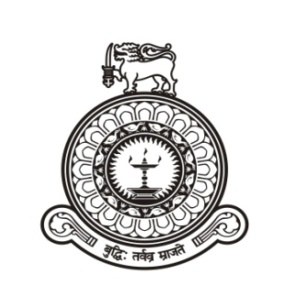                   INSTITUTE OF INDIGENOUS MEDICINE	UNIVERSITY OF COLOMBOFORM OF APPLICATIONNote (I): If you were registered as a student in a University under any other name, please indicate such name within brackets.      Note (II) : State Index Number if known and Campus.16. (Contd.)17. In the event of being selected please       indicate the latest date on which you      would be able to assume duties.19. I hereby certify that the particulars submitted by me in this application are true and accurate. I am aware that        if any of these particulars are found to be false or inaccurate, I am liable to be disqualified before selection        and to be dismissed without any compensation if the inaccuracy is detected after appointment.Date: .....................................                                                   ................................................................	     Signature of ApplicantRecommendation of the Head of the Institution (If employed at Higher Educational Institutions, Government Departments and Government Corporations)I recommended and forwarded herewith the application of ………………………………..for the above post and agree/ do not agree to release him/her in case selected to the post applied for.Date: .....................................                                                   ................................................................	     Head of the InstitutionPOST .........................................................................................................DEPARTMENT....................................................................................................................................POST .........................................................................................................DEPARTMENT....................................................................................................................................POST .........................................................................................................DEPARTMENT....................................................................................................................................POST .........................................................................................................DEPARTMENT....................................................................................................................................POST .........................................................................................................DEPARTMENT....................................................................................................................................1.  Name in Full : Underline Surname     (see note (I) below)2.  Whether Rev./Mr./Mrs./Miss3.  Postal Address :     (any change should be communicated             immediately)4.  Telephone Number & e mail address      (if available)5.  Date of Birth & Age :						6. Civil Status :7.  Whether Citizen of  :    (state whether by descent or by registration:     if by registration, give reference number &          date of certificate of citizenship)NIC No:8.  Education - Schools attended				     (i).     (ii).     (iii).     (iv).FromFromFrom           To9.  University Education:     (Degrees, Diplomas etc.)                University      (see note (II) below)  From    ToCourse followed (with subjects)Results(give Class or Grade)10.   Postgraduate qualifications & dates         of obtaining same :11.  Any other academic distinctions,        Scholarships, Medals, Prizes, etc.        (indicate the institution from which         such awards have been obtained)12.  Research & Publications, if any :      (if space is insufficient, please use        separate sheet of same size.)13.   Highest Examination passed in         Sinhala/Tamil :14. (a)  Present occupation, place, date of             appointment and basic salary             drawn :       (b)  Previous appointments, if any,              with dates :             Department / InstitutionPost                                      From                  To15.  Extra - Curricular activities :16. Any further relevant particulars :      (not included above) :18. Names of two persons      (with addresses) to whom reference       can be made :                      Name                                           Address1. ............................................    …....................................................…............................................................................................................Tel. No:                         Fax No: e-mail  : 2 ............................................     …....................................................…............................................................................................................Tel. No:                         Fax No: e-mail  : 